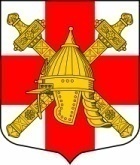 СОВЕТ ДЕПУТАТОВ СИНЯВИНСКОГО ГОРОДСКОГО ПОСЕЛЕНИЯКИРОВСКОГО МУНИЦИПАЛЬНОГО РАЙОНА ЛЕНИНГРАДСКОЙ ОБЛАСТИПОСТАНОВЛЕНИЕот «25» ноября 2022 года № 20О проведении публичных слушаний по проекту решения совета депутатов Синявинского городского поселения Кировского муниципального района Ленинградской области «О бюджете Синявинского городского поселения Кировского муниципального района Ленинградской области на 2023 год и на плановый период 2024 и 2025 годов»В соответствии со статьями 28,52 Федерального закона от 06.10.2003 № 131-ФЗ «Об общих принципах организации местного самоуправления в Российской Федерации», статьями 26, 56 Устава муниципального образования Синявинское городское поселение муниципального образования Кировский муниципальный район Ленинградской области, утвержденного решением совета депутатов 16.03.2009 № 9:1. Провести публичные слушания по проекту решения совета депутатов Синявинского городского поселения Кировского муниципального района Ленинградской области «О бюджете Синявинского городского поселения Кировского муниципального района Ленинградской области на 2023 год и на плановый период 2024 и 2025 годов» 08 декабря 2022 года в 18.00 часов в здании муниципального казенного учреждения «Культурно-Досуговый центр «Синявино», расположенного по адресу: Ленинградская область, Кировский район,  г.п. Синявино,  ул. Лесная,   д. 18.2. Сформировать рабочую группу по учету и рассмотрению предложений граждан, поступивших в ходе публичных слушаний, по проведению публичных слушаний и подготовке  сводного перечня предложений по внесению изменений в проект решения совета депутатов Синявинского городского поселения Кировского муниципального района Ленинградской области «О бюджете Синявинского городского поселения Кировского муниципального района Ленинградской области на 2023 год и на плановый период 2024 и 2025 годов» в составе:Руководитель рабочей группы - глава администрации Синявинского городского поселения Кировского муниципального района Ленинградской области  Хоменок Е.В.Секретарь рабочей группы – начальник сектора по общим  вопросам администрации Смирнова А.В.Члены рабочей группы:Глава муниципального образования Синявинского городского поселения Кировского муниципального района Ленинградской области  Горчаков О.Л.Депутат Синявинского городского поселения Кировского муниципального района Ленинградской области  Рупасов С.В. Депутат Синявинского городского поселения Кировского муниципального района Ленинградской области  Боровикова Н.В. Начальник управления по общим и правовым вопросам администрации Барановская Л.А. Начальник сектора финансов и экономики администрации Макаричева Е.В.    Предложения и вопросы граждан по проекту решения совета депутатов Синявинского городского поселения Кировского муниципального района Ленинградской области «О бюджете Синявинского городского поселения Кировского муниципального района Ленинградской области на 2023 год и на плановый период 2024 и 2025 годов» принимаются с 25 ноября 2022 года по 08 декабря 2022 года по рабочим дням  с 09.00 до 18.00, пятница с 09.00 до 17.00, обеденный перерыв с 13.00 до 14.00, оформленные письменно, в приемной администрации Синявинского городского поселения по адресу: г.п. Синявино, ул. Лесная, д.18Б, с использованием федеральной государственной информационной системы «Единый портал государственных и муниципальных услуг (фракций) или иными способами, обеспечивающими доступ участников общественных обсуждений или публичных слушаний к указанной информации, и во время проведения публичных слушаний.3. Рабочей группе на основании поступивших предложений граждан до 12 декабря 2022 года подготовить перечень предложений по внесению изменений в проект решения совета депутатов Синявинского городского поселения Кировского муниципального района Ленинградской области «О бюджете Синявинского городского поселения Кировского муниципального района Ленинградской области на 2023 год и на плановый период 2024 и 2025 годов».4. Настоящее постановление опубликовать одновременно с проектом решения совета депутатов Синявинского городского поселения Кировского муниципального района Ленинградской области «О бюджете Синявинского городского поселения Кировского муниципального района Ленинградской области на 2023 год и на плановый период 2024 и 2025 годов» в газете «Наше Синявино».5. Постановление вступает в силу после его официального опубликования.Глава муниципального образования                                                      О.Л. Горчаков